TRIVIS - Střední škola veřejnoprávní a Vyšší odborná škola prevence kriminality 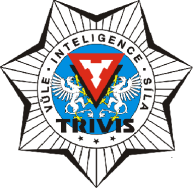 a krizového řízení Praha,s. r. o.Hovorčovická 1281/11 182 00  Praha 8 - Kobylisy OR  vedený Městským soudem v Praze, oddíl C, vložka 50353Telefon a fax: 283 911 561          E-mail : vos@trivis.cz                IČO 25 10 91 38Termíny zápočtů a zkoušek – PhDr. Dagmar Kadlecová1.AV a 1.AVA – Psychologie14.12.2020 od 10:50-12:50 –  ( třída: 1.AV )    -uč. 1.AV                    od 12:55-14:30 –  ( třída: 1.AVA ) -uč. 1.AV21.12.2020  od 10:50-12:50 – ( třída: 1.AV a 1.AVA )  - uč. 1.AVA 04.01.2021  od 10:50-12:50 – ( třída: 1.AV a 1.AVA )  -  uč. 1.AVA11.01.2021  od 10:50-12:50 – ( třída: 1.AV a 1.AVA )  -  uč. 3.AV